[접수번호 : 접수담당자 기입 ]                                                     [서식1]1. 신청정보2. 지식재산권 현황 (해당사항이 있는 신청자만 작성, 다수의 디자인권 소유자는 칸 추가 후 작성 후 관련증빙 첨부)                                                    2018 년        월         일신청자명 :                    (인)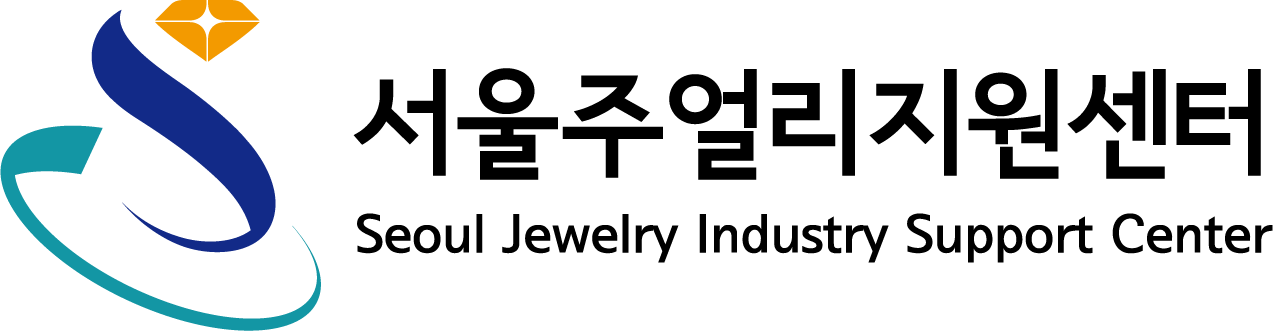 [접수번호 : 접수담당자 기입 ]                                                     [서식2] ※ 세부계획서는 최대 5페이지 이내로 작성하고. 글자크기는 10p, 맑은고딕, 검정색으로 작성해주세요.※ 파란색 작성표기는 참고하여 작성하며, 반드시 삭제 후에 제출 바랍니다.※ 본 서류는 선정을 위한 기본자료로 사용됩니다.1. 브랜드 컨셉2. 제품제작 필요성3. 판매전략 및 마케팅 방안4. 디자인 세부내용 (디자인에 따라 칸 수를 줄이거나 늘려도 무방함) ※ 스케치, 랜더링, 도면으로 표현 가능  ※ 최소 단품 4점 이상  ※ 소재 및 디테일 기재 요망  [서식3] 2018 주얼리 시제품제작지원사업 지원 확인 동의서 상기 신청자는  <2018 주얼리 시제품제작지원 사업> 지원 확인 동의서를 제출하며, 기재내용이 사실과 다름없음을 확인합니다. 2018 년      월      일대표자                     (인)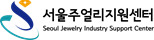  [서식4]공공 디자인(주얼리) 저작권 활용 동의서  아래 본인은 서울주얼리지원센터 「2018 주얼리 시제품제작지원 사업」에 참가하면서, 아래의 사항에 대해 동의함을 서약 합니다.   1. 공공 디자인(주얼리)의 저작권은 제출자에게 있지만, 저작자의 동의를 구하지 않고 누구나 활용 가능하도록 재능 기부하는 디자인입니다.   2. 디자이너(저작권자)의 정보는 서울시와 서울주얼리지원센터에서 활용됨을 동의합니다.    3. 제출한 공공 디자인(주얼리)은 다른 저작권을 침해하지 않았으며, 이로 인해 민‧형사상 문제가 발생할 시 책임은 제출자에게 있습니다.2018.  .                        ㅇ 소  속 :                         ㅇ 직  위 :                        ㅇ 성  명 :             (서명)  서울주얼리지원센터 귀하 [접수번호 : 접수담당자 기입 ]                                                    [서식5]1. 신청자2. 사업비 지급요청 ※ 자체 제작공정이 없는 디자이너 및 업체 ◆거래업체 정보 ◆신청내용 ※ 해당 항목에 O로 표기◆증빙사진 첨부 ※ 작업 중인 증징사진, 이미지 컷 일부를 첨부하세요.※ 지원불가 - 1. 환금성이 있는 원자재2. 소프트웨어 프로그램 구입 비용(CAD, 포토샵, 일러스트 등)※ 유의사항     자체 제작공정 예시(자체 보유하고 있는 제작공정은 지원 불가)      ex) 1. 캐드 출력장비를 보유한 디자이너 및 주얼리 업체인 경우             - CAD모델링‧출력비용을 제외한 나머지 제작공정 지원가능          2. 자체 디자이너는 있으나 캐드 출력장비가 없는 제조업체인 경우                   - CAD모델링‧출력비용 지원가능※ 제출된 서류에 기재된 내용이 사실과 다를 경우 지원을 취소하고, 향후 지원사업 신청에 제한을 받으실 수 있습니다. ※ 제출한 증빙서류 및 회계 검증 과정 등을 통하여 결격 사유가 발견될 경우 지원이 취소될 수 있습니다.    상기 신청자는 <2018 주얼리 시제품제작지원 >의 사업비 (입금)신청서를 제출하며, 기재내용이 사실과 다름없음을 확인합니다. 2018 년        월         일대표자 명:                    (인)[접수번호 : 접수담당자 기입 ]                                                     [서식6]  ※ 심사결과 공고 후 선정된 디자이너 또는 업체에는 최종결과물과 공공디자인(주얼리)과 같이 제출1. 디자이너 기본정보2. 공공 디자인(주얼리) 컨셉 (주제 : 미래의 서울 2030)3. 디자인 제출방법 (메일제목 : “2018 공공 디자인(주얼리) 제안서_업체명”으로 표기)                                                       2018 년        월         일                                                  신청자 명:                    (인) 2018 주얼리시제품제작지원 신청서신 청 자 명브 랜 드 명업  체  명시제품 소재사업자등록번호SNS 주  소대 표 자 명이  메  일연  락  처(전화)(핸드폰)(핸드폰)(핸드폰)(팩스)주      소구      분건 수등록번호등록연월일권리권자상  표  권디 자 인 권기      타[첨부서류] 필수 -  ①2018 주얼리시제품제작지원 신청서 ②2018 주얼리시제품제작지원 세부계획서         ③사업자등록증  ④브랜드(회사)소개서   ⑤지원 동의서   ⑥저작권 활용 동의서   ※ 심사결과 공고 후 선정된 디자이너 또는 업체에 한해 작성 ⑦공공 디자인 제안서 제출 우대가점(각3점) - ⑧지식재산권 관련증명 ⑨하이서울인증서 ⑩여성기업 확인서[접수방법] _모든 서류는 압축하여 안내된 이메일로만 접수 가능 메일제목 : “2018 주얼리 시제품제작지원 신청서_회사명”으로 표기 접수 및 문의 : sjc@seouljewelry.or.kr / 02-764-9051[유의사항] 본 사업의 지원조건(최대 3,300,000원 VAT포함)을 확인 하였으며, 서울주얼리지원센터의 지원사업에 적극 협조(과정 및 결과물 활용), 참여함을 동의합니다. 2차 후속지원은 시제품제작 결과물에 따라 약 20개 업체를 선정하여 지원합니다. 작성된 서류의 미비 또는 허위사실이 확인될 경우(현장방문) 지원이 취소될 수 있으며, 이에 대한 책임은 제출자에 있음을 확인합니다.2018 주얼리시제품제작 세부계획서※브랜드 컨셉과 목표, 타브랜드와의 차별화 작성※제작의 필요성 및 구체적인 상품 구성 및 품질을 작성※제작 후 판매 방향 및 홍보방법 제시디자인 1디자인 2디자인 3디자인 412018 주얼리 시제품제작지원사업의 공고내용을 전부 확인하고 참여를 희망하여 본 신청서를 제출합니다.□ 예□ 아니오2주얼리 소상공인입니다.- 소상공인이란 소기업 중에서도 규모가 특히 작은 기업이나, 생업적 업종을 영위하는 자영업자들로서 상시 근로자가 10인 미만 사업자를 칭함□ 예□ 아니오3[개인정보 동의]서울시 및 서울주얼리지원센터 등의 회계처리용도, 모니터링, 사업 관련 등으로 개인정보 수집 및 이용목적에 동의합니다.- 개인정보 항목 : 주소, 연락처, E-mail, 사업자등록번호- 개인정보 활용기간 : 회계처리 관련 법정 보유기간 까지□ 예□ 아니오4[중소기업 지원사업 통합관리시스템 정보 활용 동의]정부와 지자체 중소기업 지원사업의 효율적 수행을 위해 수혜기업 지원이력 정보의 수집‧조회 및 활용□ 예□ 아니오5서류미비 또는 허위사실 명시, 기타 부정한 방법이 확인될 경우 선정이 취소되며 지급된 사업비는 반환됨을 확인합니다.□ 예□ 아니오62018 시제품 제작지원사업의 진행과정과 성과, 종료 이후에 발생한 결과를 서울주얼리지원센터와 공유하며 적극적으로 협조 가능 합니다.□ 예□ 아니오7안내 내용에 해당되지 않는 특이사항은 사전에 서울주얼리지원센터 담당자와 충분히 협의하여 결정합니다.□ 예□ 아니오8거래업체와의 계약 불이행으로 민ㆍ형사상의 문제 발생 시 선정업체에서 모든 문제에 대하여 책임 및 배상의 의무가 있습니다.□ 예□ 아니오9평가결과에 대해 이의를 제기하지 않음을 동의합니다.□ 예□ 아니오10참여 신청 이후에 특별한 사유없이 중도포기 또는 허위사실이 확인되어 취소될 경우에는 향후 센터 지원사업에 제외됨을 안내드립니다.□ 예□ 아니오2018 주얼리시제품제작지원 사업비(입금)신청서사 업 자 명사업자등록번호담 당 자 명생 년 월 일핸  드  폰이  메  일사 업 자 명대 표 자 명연 락 처이  메  일신 청 금 액원 (VAT 포함)원 (VAT 포함)원 (VAT 포함)원 (VAT 포함)원 (VAT 포함)시제품 제작(원본‧샘플)CAD 모델링CAD 출력은  주 물원본마무리고 무 몰 딩시제품 제작(원본‧샘플)시제품 제작(원본‧샘플)기 본 공 임조  각도  금레이저땜‧각인기  타시제품 제작(원본‧샘플)사업비 신청자      가체크리스트(필수 준비 서류 7종) □ 2018 주얼리 시제품제작지원 사업비 (입금)신청서 1부.  □ (거래업체) 사업자등록증 사본 1부. □ 견적서 1부. □ 거래명세서 1부. □ (거래업체 사업자 대표 명의) 통장사본 1부. □ 시제품제작 지원 대상 작업 중인 사진 □ (필요 시) 기타 (                           )2018 공공 디자인(주얼리) 제안서신 청 자 명업  체  명SNS 주  소이  메  일연  락  처(전화)(핸드폰)(핸드폰)(핸드폰)(팩스)주      소주요프로필작  품  명주 요 소 재디 자 인컨    셉(3줄 내외)작  품  명제 출 파 일공공 디자인(주얼리)(1,2,3 중 택 1)1. 캐드 : 삼면도 JPG파일 1장공공 디자인(주얼리)(1,2,3 중 택 1)2. 핸드 드로잉 : 컬러 랜더링 JPG파일 1장공공 디자인(주얼리)(1,2,3 중 택 1)3. 일러스트 : 삼면도 컬러링 or 컬러 랜더링 JPG파일 1장제 출 규 격300dpi접수 및 문의sjc@seouljewelry.or.kr / 02-764-9051[유의사항] 공공 디자인(주얼리)이란 누구나 사용이 가능하도록 기부한 디자인으로써 디자이너들을 대외적으로 홍보하기 위한 목적도 포함되어 있습니다. 디자인에 대한 저작권은 제출자에게 있지만 누구나 이용 가능하도록 재능 기부하는 디자인입니다. 제출한 디자인의 법적 문제가 발생할 시 모든 책임은 제출 디자이너에게 있으며, 제출된 공공 디자인(주얼리)DB에 제출자(디자이너명)과 함께 게시될 예정이며,홍보자료, 인터넷, 자료집 등에 활용될 수 있습니다.